AYUNTAMIENTO CONSTITUCIONAL ZITACUARO, MICHOACAN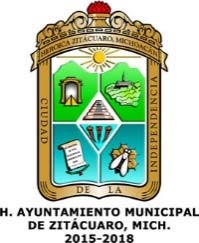 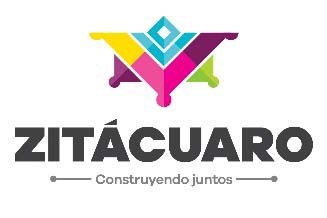 2015-2018Nombre del trámite o servicioNombre de la unidad administrativa responsable de otorgar el servicio.Descripción y objetivo del trámite o servicioRequisitos para realizar servicio o trámiteComprobante a obtenerTiempo de respuestaVigencia del comprobant e a obtenerVínculo al o los formatos respectivosCosto o la especificación de que es gratuitoVínculo a la norma que prevé el costoUbicación del área responsabley teléfonoHorario de atención al públicoPasaporteCoordinación de S.R. E.  Y la OMAMMObtención del pasaporteAcudir personalmente.Solicitud de pasaporte, esta será generada por la delegación u oficina de enlace con la SRE, durante el proceso del trámite.Acreditar la nacionalidad mexicana mediante la entrega de alguno de los siguientes documentos:Copia certificada del acta de nacimiento, expedida por la oficina del registro civil mexicano. El registro de nacimiento no debe de ser extemporáneo (ocurrido durante los primeros tres años de vida), si rebasa la temporalidad deberá presentar documento complementaria.Copia  certificada  del  acta  de  nacimiento  expedida  por  las  oficinas consulares.Carta de naturalización.Declaratoria de nacionalidad mexicana por nacimiento.Certificado de nacionalidad mexicana.Certificado de matrícula consular de alta seguridad.Acreditar identidad presentando el original y copia de alguno de los siguientes documentos oficiales:Credencial para votar expedida por el instituto nacional electoral.Cedula profesional.Título profesional.Carta de pasante.Cartilla de identidad del servicio militar nacional (liberada).Certificado de matrícula consular de alta seguridad.Dos fotografías tamaño pasaporte con las siguientes características (a color, fondo totalmente blanco, al tono natural de la piel, sin retoque, frente y oídos descubiertos, sin lentes y que no tengan más de 30 treinta días de haber sido tomadas).Comprobante de derechos de pagos federales, el costo depende de la vigencia por la que elijan tramitar su pasaporte.Pago de derechos municipales (ingresos municipales).PasaporteCinco días3 años5 años10 añosOficina de enlace con la S.R.E.3 años.-$1,0906 años.-$1.50510 años.-$2,315Con fundamento legal en el reglamento de pasaportes y del documento de identidad y viaje, asimismo se cuenta con el descuento del 50% de descuento en las personas de más de 60 años, personas discapacitadas, agrícolas temporales México - Canadá. Convenio de colaboración administrativa.omezitacuaro@h otmail.co.www.zitacuaro.go b.mxOcampo Pte. Número 13, colonia centro, interior del AyuntamientoTeléfono 153 70 979:00 a15:30 horasSolicitud deactas de nacimiento, matrimonio, o defunción a estados unidos de NorteaméricaCoordinación de S.R. E.  Y la OMAMMObtención de actasCopia simple del acta a solicitar (en caso de tenerla), o bien los datos generalesdel registrado.Identificación con fotografía ya sea mexicana o americana del solicitante.El pago del trámite que exige la autoridad norteamericana, este se realiza por medio de un money order.4. El tramite solo lo podrán solicitar familiares directos en línea recta ascendente(padres, abuelos) o bien el interesado en caso de ser mayor de edad y cuente con una identificación.Actas6 a 8 semanasPermanenteOficina de enlace con la S.R.E.El costo es de acuerdo al estado americano que las expide.omezitacuaro@h otmail.co.www.zitacuaro.go b.mxOcampo Pte. Número 13, colonia centro, interior del ayuntamientoTeléfono 153 70 979:00 a15:30 horasApostilleCoordinación deS.R.E. y la OMAMMObtención deapostilles, actas de nacimiento, actas de defunción y actas de matrimonio).Presentar el documento a traducir en original y copiaIdentificación con fotografía ya sea mexicana o americana del interesado.El pago del trámite que exige la autoridad norteamericana.*cabe hacer mención que no todos los documentos se pueden apostillar.Apostilles, actas de nacimiento, actas de defunción y actas de matrimonio).20 a 30díasPermanenteOficina de enlace con la S.R.E.Traducciones gratuitas ApostillesDe acuerdo a cada estado americano que las expideomezitacuaro@h otmail.co.www.zitacuaro.go b.mxOcampo Pte. Número 13, colonia centro, interior del ayuntamientoTeléfono 153 70 979:00 a15:30 horasFecha de actualización de la informaciónÁrea productora de informaciónResponsable de acceso a la información pública25 de Febrero de 2016COORDINACION DE S. R. E. Y LA OMAMMP.J. Héctor Alejandro Anguiano Jaimes Encargado de Acceso a la Información